Antioch JV Baseball                Schedule 2023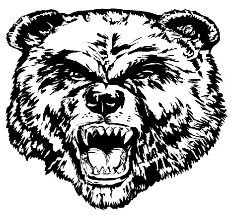 Date Opponent Time Place April 4Smyrna4:30	AwayApril 17Stewarts Creek4:00HomeApril 20Dickson County5:00AwayApril 24Gallatin4:00AwayApril 28Dickson County4:30Home